Védetté nyilvánítják a kaptárköveketnosza.info 2014-10-28 0 Az ily módon a védett természeti területek közé beemelt természeti emlékek között megtalálható térségünkből a salgótarjáni Pécs-kő, az egerbaktai Szent-völgy kaptárköve vagy éppen a siroki Várhegy kaptárkövei is – derül ki a hétfői Magyar Közlönyből.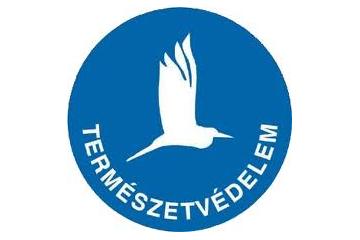 A kaptárkő olyan természetes állapotú vagy ember alakította sziklaalakzat, melynek felületén egy vagy több faragott, kultúrtörténeti jelentőségű fülke, esetenként egyéb megmunkálás látható, ezért a táj- és természetvédelem, valamint a kulturális örökségvédelem szempontjából egyaránt értéket képviselnek – olvasható a földművelésügyi miniszter rendeletében. A védetté nyilvánítás célja a természeti és kulturális jelentőségű kaptárkövek és közvetlen természeti környezetük megőrzése, kutatásuk és természetvédelmi célú bemutatásuk segítése. A rendelet november 4-én lép életbe, melynek értelmében védetté nyilvánítják a következő neveken szereplő értékeket.1. Abaújkéri Ördög-szikla kaptárkő természeti emlék2. Biatorbágyi Kő-hegy kaptárkövei természeti emlék3. Biatorbágyi Öreg-hegy kaptárköve természeti emlék4. Bogácsi Hintó-völgy kaptárköve természeti emlék5. Budakeszi Kecske-hegy kaptárköve természeti emlék6. Cserépváraljai Furgál-völgy kaptárkövei természeti emlék7. Cserépváraljai Nyúl-völgy-oldal kaptárköve természeti emlék8. Cserépváraljai Setét-völgy kaptárköve természeti emlék9. Cserépváraljai Vén-hegy kaptárkövei természeti emlék10. Demjéni Bányaél kaptárköve természeti emlék néven11. Demjéni Hegyes-kő-tető és Ereszvény-völgy kaptárkövei természeti emlék12. Demjéni Remete-völgy kaptárköve természeti emlék13. Diósdi kőfejtők kaptárköve természeti emlék néven14. Diósdi Szidónia-hegy kaptárkövei természeti emlék15. Egerbaktai Szent-völgy kaptárköve természeti emlék16. Egerszalóki Menyecske-hegy kaptárkövei természeti emlék17. Egerszalóki Öreg-hegy kaptárköve természeti emlék18. Egri Cakó-tető kaptárkövei természeti emlék19. Egri Mész-hegy déli sziklacsoportjának kaptárkövei természeti emlék20. Egri Mész-völgy kaptárköve természeti emlék21. Egri Nyerges-hegy keleti oldalának kaptárköve természeti emlék22. Egri Nyerges-hegy nyugati oldalának kaptárkövei természeti emlék23. Kácsi Kecske-kő kaptárköve természeti emlék24. Noszvaji Dóc kaptárkövei természeti emlék25. Noszvaji Farkas-kő kaptárköve természeti emlék26. Noszvaji Pipis-hegy kaptárköve természeti emlék27. Ostorosi Pajdos kaptárkövei természeti emlék28. Ostorosi Tag-gödör kaptárkövei természeti emlék29. Ostorosi Vizes-völgy kaptárköve természeti emlék30. Pilisvörösvári Zajnát-hegy kaptárkövei természeti emlék31. Salgótarjáni Pécs-kő kaptárköve természeti emlék32. Siroki Földkunyhó-tető kaptárköve természeti emlék33. Siroki Rozsnak-völgy kaptárkövei természeti emlék34. Siroki Törökasztal és Bálványkövek kaptárkövei természeti emlék35. Siroki Várhegy kaptárkövei természeti emlék36. Sóskúti Fundoklin kaptárkövei természeti emlék37. Sóskúti Kálvária-domb kaptárköve természeti emlék38. Szomolyai Csobánka kaptárköve természeti emlék39. Szomolyai Ispán-berki-tető kaptárkövei természeti emlék40. Tardi Pokol-oldal kaptárköve természeti emlék41. Tibolddaróci Ablakos-kő-völgy, Karud alja és Kőkötő kaptárkövei természeti emlék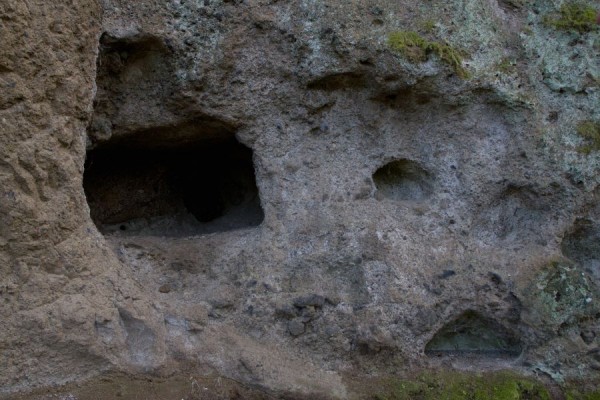 Salgótarjáni Pécs-kő kaptárköve természeti emlék (Fotó: Drexler Szilárd)A fentiek mellett a rendelet megjelöli azokat az országos jelentőségű védett természeti területek, is melyek kaptárkövet is magukba foglalnak.1. Csákvári Haraszt-hegy kaptárköve2. Cserépfalui Ördögtorony kaptárkő3. Cserépváraljai Csordás-völgy kaptárkövei4. Cserépváraljai Koldustaszító kaptárköve5. Cserépváraljai Köves-lápa kaptárkövei6. Cserépváraljai Mangó-tető kaptárkövei7. Cserépváraljai Nagy-Bábaszék és Szőlő-tető kaptárkövei8. Pilisborosjenői Jenői-torony kaptárkő9. Pomázi Holdvilágárok kaptárkövei10. Pomázi Kő-hegy kaptárkövei11. Solymári Alsó-Jegenye-völgy kaptárköve12. Szentendrei Nyerges-hegy kaptárköveiA rendelet kiterjed a fentiekben meghatározott természeti emlékek, valamint országos jelentőségű védett természeti területek részterületeinek természetvédelmi kezelési terveinek tartalmára is. Ebből kiderül, hogy az értékek kutatásának és környezetük örökségvédelmi célú bemutatását továbbra is biztosítaniuk kell majd a kezelőknek. Természetesen részletesen szólnia kell majd a kezelési terveknek arról, hogy minden olyan tevékenység tiltott legyen az értékek közvetlen környezetében, melyek azok károsítását, esetlegesen megsemmisülését eredményeznék.Fontos tiltás lesz, hogy a kaptárkövekre a védetté nyilvánítással párhuzamban a jövőben tilos lesz felmászni. Kivételt ez alól csak az engedélyezett kutatás vagy a természetvédelmi kezelés céljából történő jelenlét képezhet – ez legtöbb értékben esetében teljes mértékben életszerű korlátozás. A rendelet megfelelő előkészítettségét támasztja alá véleményünk szerint ezen szempontból – többek között – a salgótarjáni Pécs-kő kérdése, hiszen itt a kaptárkő egy nagyobb méretű sziklatömb oldalában helyezkedik el. Ezen tömb tetejére turistaút is vezet, illetve azon földmérési alappont is található – ezek azonban nincsenek közvetlen kapcsolatban a védetté nyilvánítás alapjául szolgáló képződmény helyével. Ennek okán a rendelet speciális része külön kitér a Pécs-kő csúcsának további látogathatóságára, melynek értelmében a kaptárkövön tartózkodni, közlekedni a fent részint említett kivételeken túl a jelzett turistaút vagy tanösvény rendeltetésszerű használata keretében a továbbiakban is lehetséges marad.A Novohrad – Nógrád Geopark ökoturisztikai fejlesztését célzó projekt részeként a közeljövőben ide telepítendő tanösvény és a hegycsúcs megközelíthetőségét tehát a rendelet továbbra is engedélyezi.